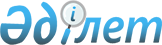 Об утверждении Классификатора перечня товаров (работ, услуг) государственных учреждений, содержащихся за счет средств государственного бюджета, деньги от реализации, которых остаются в их распоряжении
					
			Утративший силу
			
			
		
					Приказ Министра финансов Республики Казахстан от 13 декабря 2007 года N 456. Зарегистрирован в Министерстве юстиции Республики Казахстан 25 декабря 2007 года N 5057. Утратил силу приказом Министра финансов Республики Казахстан от 25 мая 2009 года N 215



      


Сноска. Утратил силу приказом Министра финансов РК от 25.05.2009 


 N 215 


.



      В соответствии с пунктом 296 Правил исполнения республиканского и местных бюджетов, утвержденных 
 постановлением 
 Правительства Республики Казахстан от 20 марта 2007 года N 225, 

ПРИКАЗЫВАЮ

:




      1. Утвердить прилагаемый Классификатор перечня товаров (работ, услуг) государственных учреждений, содержащихся за счет государственного бюджета, деньги от реализации которых остаются в их распоряжении.




      2. Признать утратившими силу приказы Министра финансов Республики Казахстан:



      1) от 8 мая 2007 года 
 N 163 
 "Об утверждении Классификатора перечня товаров (работ, услуг) государственных учреждений, содержащихся за счет средств государственного бюджета, деньги от реализации которых остаются в их распоряжении" (зарегистрированный в Реестре государственной регистрации нормативных правовых актов за N 4703);



      2) от 20 ноября 2007 года 
 N 402 
 "О внесении изменений и дополнений в приказ Министра финансов Республики Казахстан от 8 мая 2007 года N 163 "Об утверждении Классификатора перечня товаров (работ, услуг) государственных учреждений, содержащихся за счет средств государственного бюджета, деньги от реализации которых остаются в их распоряжении" (зарегистрированный в Реестре государственной регистрации нормативных правовых актов за N 5027).




      3. Департаменту анализа и методологии исполнения государственного бюджета (Калиева А.Н.) обеспечить государственную регистрацию настоящего приказа в Министерстве юстиции Республики Казахстан.




      4. Настоящий приказ вводится в действие с 1 января 2008 года.


      Министр


Утвержден              



приказом Министра финансов    



Республики Казахстан       



от 13 декабря 2007 года N 456 





                Классификатор перечня товаров (работ, услуг)






             государственных учреждений, содержащихся за счет






          государственного бюджета, деньги от реализации которых






                         остаются в их распоряжении





      Сноска. Классификатор с изменениями, внесенными приказами Министра финансов РК от 13.12.2007 


 N 456 


; от 30.01.2009 


 N 37 


 (порядок введения в действие см. 


 п. 3 


).



					© 2012. РГП на ПХВ «Институт законодательства и правовой информации Республики Казахстан» Министерства юстиции Республики Казахстан
				
Вид бюджета

Вид бюджета

Вид бюджета

Вид бюджета

Вид бюджета

Вид бюджета

Вид бюджета

Наиме-



нование



товаров



(работ,



услуг)/



источ-



ники



образо-



вания



денег от



реали-



зации



товаров



(работ,



услуг)

Направления использования

Обоснование

Функциональная группа

Функциональная группа

Функциональная группа

Функциональная группа

Функциональная группа

Функциональная группа

Наиме-



нование



товаров



(работ,



услуг)/



источ-



ники



образо-



вания



денег от



реали-



зации



товаров



(работ,



услуг)

Направления использования

Обоснование

Подфункция

Подфункция

Подфункция

Подфункция

Подфункция

Наиме-



нование



товаров



(работ,



услуг)/



источ-



ники



образо-



вания



денег от



реали-



зации



товаров



(работ,



услуг)

Направления использования

Обоснование

Администратор



программ

Администратор



программ

Администратор



программ

Администратор



программ

Наиме-



нование



товаров



(работ,



услуг)/



источ-



ники



образо-



вания



денег от



реали-



зации



товаров



(работ,



услуг)

Направления использования

Обоснование

Программа

Программа

Программа

Наиме-



нование



товаров



(работ,



услуг)/



источ-



ники



образо-



вания



денег от



реали-



зации



товаров



(работ,



услуг)

Направления использования

Обоснование

Подпрограмма

Подпрограмма

Наиме-



нование



товаров



(работ,



услуг)/



источ-



ники



образо-



вания



денег от



реали-



зации



товаров



(работ,



услуг)

Направления использования

Обоснование

Код



това-



ров



(ра-



бот,



услуг)

Наиме-



нование



товаров



(работ,



услуг)/



источ-



ники



образо-



вания



денег от



реали-



зации



товаров



(работ,



услуг)

Направления использования

Обоснование

1

2

3

4

5

6

7

8

9

10

Услуги, предоставляемые государственными учреждениями образования

Услуги, предоставляемые государственными учреждениями образования

Услуги, предоставляемые государственными учреждениями образования

Услуги, предоставляемые государственными учреждениями образования

Услуги, предоставляемые государственными учреждениями образования

Услуги, предоставляемые государственными учреждениями образования

Услуги, предоставляемые государственными учреждениями образования

Услуги, предоставляемые государственными учреждениями образования

Услуги, предоставляемые государственными учреждениями образования

Услуги, предоставляемые государственными учреждениями образования

РБ



РБ



РБ



РБ



РБ



МБ



МБ



 



МБ



 



 



  МБ



 



МБ



МБ



 



 



  МБ



 



МБ



 



МБ



МБ



МБ



МБ



МБ



МБ

4



4



5



4



4



4



4



 



4



 



 



  4



 



4



4



 



 



  4



 



4



 



6



6



4



4



4



4

2



2



2



6



9



2



2



 



2



 



 



  2



 



2



2



 



 



  4



 



4



 



1



1



2



2



2



2

225



205



225



225



225



261



261



 



360



 



 



  360



 



360



464



 



 



  261



 



360



 



261



360



260



260



359



359

009



003



019



020



017



003



006



 



003



 



 



  004



 



005



003



 



 



  024



 



024



 



015



016



006



007



006



007

000



100



000



000



000



000



000



 



101,



105



 



000



 



000



101,



105



 



100



 



100



 



100



100



000



000



000



000

1

Услуги по



реализации



дополни-



тельных



образова-



тельных



программ



(развития



детского и



юношеского



творчества,



склонностей



и интересов



в области



спорта,



культуры и



искусства)

1) укрепление



учебно-материа-



льной базы



учреждений;



2) приобретение



учебного обо-



рудования и



инвентаря, в



том числе для



работы на



учебно-опытном



участке;



3) покрытие



расходов по



улучшению пита-



ния, бытового



и культурного



обслуживания



учащихся;



4) расширение



учебно-произ-



водственных



мастерских и



подсобных



хозяйств;



5) поощрение



обучающихся и



оказание мате-



риальной помощи



отдельным со-



циально неза-



щищенным слоям



учащихся;



6) питание уча-



щихся, находя-



щихся в школах



с продленным



днем и в груп-



пах продленно-



го дня школ и



школ-интерна-



тов;



7) содержание



столовых (зара-



ботная плата,



приобретение



продуктов пита-



ния, приобрете-



ние оборудова-



ния и инвента-



ря, капитальный



ремонт, хозяй-



ственные и дру-



гие расходы);



8) оплата вы-



полненных работ



учащимися школ;



9) проведение



экскурсий и



школьных вече-



ров;



10) текущий



ремонт школ,



учебных корпу-



сов и общежи-



тий;



11) развитие



пришкольного



участка и об-



новление обору-



дования школь-



ных мастерских;



12) устройство



спортивных пло-



щадок;



13) выдача



стипендий и



премирование



отличившихся в



общественно-



полезном труде



учащихся;



14) оздорови-



тельные меро-



приятия;



15) покрытие



расходов по



питанию участ-



ников соревно-



ваний, оплата



труда арбитров



(судей) и меди-



цинских работ-



ников;



16) организация



учебного про-



цесса по допол-



нительным учеб-



ным программам;



17) оплата



труда руководи-



телей кружков;



18) на меро-



приятия, свя-



занные с орга-



низацией круж-



ков;



19) оплата



труда работни-



ков, оказываю-



щих платные



образовательные



услуги;



20) установле-



ние доплат,



надбавок, пре-



мий и других



выплат стимули-



рующего харак-



тера;



21) приобрете-



ние оборудова-



ния, инвентаря



(в том числе



мягкого) и



обмундирования;



22) хозяйствен-



ные расходы



(оплата за



отопление,



электроэнергию,



водоснабжение



и другие комму-



нальные расхо-



ды, приобрете-



ние предметов



и материалов



для текущих и



хозяйственных



целей, оплата



услуг по



обслуживанию



здания, оплата



транспортных



услуг и прочие



расходы на



приобретение



товаров);



23) реконструк-



ция и капиталь-



ный ремонт



зданий и соору-



жений;



24) оплата



труда воспита-



телей и вспомо-



гательного пер-



сонала лагерей



отдыха;



25) ремонт му-



зыкальных



инструментов;



26) расходы,



связанные с



эксплуатацией



и ремонтом



двигателей;



27) затраты,



связанные с



производствен-



ной деятельнос-



тью учебно-



вспомогательных



подсобных



хозяйств и



учебно-опытных



участков, в



том числе на



оплату труда



работников,



занятых в этой



деятельности;



28) командиро-



вочные расходы



(111, 113, 121,



122, 131, 132,



139, 141, 142,



143, 147, 149,



151, 152, 159,



411, 431)

Статья 63



Закона



Республики



Казахстан



"Об образо-



вании"»от 27



июля 2007



года N 319,



постановле-



ние Прави-



тельства



Республики



Казахстан



от 22 сен-



тября 1999



года N 1441



"Об утверж-



дении Поряд-



ка использо-



вания госу-



дарственными



учреждениями



образования



финансовых,



материальных



и валютных



поступлений"

РБ



РБ



РБ



РБ



МБ



МБ



 



МБ



 



 



  МБ



 



МБ



МБ



 



 



  МБ



 



МБ



 



МБ



МБ



МБ



МБ



МБ



МБ

4



4



5



4



4



4



 



4



 



 



  4



 



4



4



 



 



  4



 



4



 



6



6



4



4



4



4

2



6



2



9



2



2



 



2



 



 



  2



 



2



2



 



 



  4



 



4



 



1



1



2



2



2



2

225



225



225



225



261



261



 



360



 



 



  360



 



360



464



 



 



  261



 



360



 



261



360



260



260



359



359

009



020



019



017



003



006



 



003



 



 



  004



 



005



003



 



 



  024



 



024



 



015



016



006



007



006



007

000



000



000



000



000



000



 



101,



105



 



000



 



000



101,



105



 



100



 



100



 



100



100



000



000



000



000

2

Плата за



пользование



музыкаль-



ными инст-



рументами

То же

То же

МБ



МБ



 



МБ



 



 



  МБ



 



МБ



МБ



 



 



  МБ



 



МБ



 



МБ



МБ



МБ



МБ



МБ



МБ

4



4



 



4



 



 



  4



 



4



4



 



 



  4



 



4



 



6



6



4



4



4



4

2



2



 



2



 



 



  2



 



2



2



 



 



  4



 



4



 



1



1



2



2



2



2

261



261



 



360



 



 



  360



 



360



464



 



 



  261



 



360



 



261



360



260



260



359



359

003



006



 



003



 



 



  004



 



005



003



 



 



  024



 



024



 



015



016



006



007



006



007

000



000



 



101,



105



 



000



 



000



101,



105



 



100



 



100



100



100



000



000



000



000

3

Плата за



отпуск теп-



лоэнергии,



подаваемой



энергоус-



тановками



и котельны-



ми государ-



ственных



учреждений



образования

То же

То же

РБ



РБ



РБ



РБ



МБ



МБ



 



МБ



 



 



  МБ



 



МБ



МБ



 



 



  МБ



 



МБ



 



МБ



МБ



МБ



МБ



МБ



МБ

4



4



5



4



4



4



 



4



 



 



   4



 



4



4



 



 



  4



 



4



 



6



6



4



4



4



4

2



6



2



9



2



2



 



2



 



 



  2



 



2



2



 



 



  4



 



4



 



1



1



2



2



2



2

225



225



225



225



261



261



 



360



 



 



  360



 



360



464



 



 



  261



 



360



 



261



360



260



260



359



359

009



020



019



017



003



006



 



003



 



 



  004



 



005



003



 



 



  024



 



024



 



015



016



006



007



006



007

000



000



000



000



000



000



 



101,



105



 



000



 



000



101,



105



 



100



 



100



 



100



100



000



000



000



000

4



 

Организация



производ-



ства и реа-



лизация



продукции



учебно-



производст-



венных мас-



терских,



учебных



хозяйств,



учебно-



опытных



участков

То же

То же

РБ



РБ



РБ



РБ



МБ



МБ



 



МБ



 



 



  МБ



 



МБ



МБ



 



 



  МБ



 



МБ



 



МБ



МБ



МБ



МБ



МБ



МБ

4



4



4



5



4



4



 



4



 



 



  4



 



4



4



 



 



  4



 



4



 



6



6



4



4



4



4

2



2



9



2



2



2



 



2



 



 



  2



 



2



2



 



 



  4



 



4



 



1



1



2



2



2



2

225



205



225



225



261



261



 



360



 



 



  360



 



360



464



 



 



  261



 



360



 



261



360



260



260



359



359

009



003



017



019



003



006



 



003



 



 



  004



 



005



003



 



 



  024



 



024



 



015



016



006



007



006



007

000



100



000



000



000



000



 



101,



105



 



000



 



000



101,



105



 



100



 



100



 



100



100



000



000



000



000

5

Услуги по



организации



летнего от-



дыха, обес-



печению пи-



тания обу-



чающихся и



воспитан-



ников,



участников



различных



мероприя-



тий, прово-



димых в ор-



ганизациях



образования

То же

То же

РБ



РБ



РБ



РБ



МБ



МБ



МБ



 



МБ



 



 



  МБ



 



МБ



МБ



 



 



  МБ



 



МБ



 



МБ



МБ



МБ



МБ



МБ



МБ

4



4



4



4



4



4



4



 



4



 



 



  4



 



4



4



 



 



  4



 



4



 



6



6



4



4



4



4

2



6



9



2



2



2



2



 



2



 



 



  2



 



2



2



 



 



  4



 



4



 



1



1



2



2



2



2

225



225



225



205



360



261



261



 



360



 



 



  360



 



360



464



 



 



  261



 



360



 



261



360



260



260



359



359

009



020



017



003



005



003



006



 



003



 



 



  004



 



005



003



 



 



  024



 



024



 



015



016



006



007



006



006

000



000



000



100



000



000



000



 



101,



105



 



000



 



000



101,



105



 



100



 



100



 



100



100



000



000



000



000

6

Услуги по



организации



и проведе-



нию различ-



ных меро-



приятий:



спортивных



соревнова-



ний, семи-



наров,



совещаний,



конференций



среди обу-



чающихся и



воспитанни-



ков, педа-



гогических



работников



и взрослого



населения,



а также по



разработке



и реализа-



ции учебно-



методичес-



кой литера-



туры

То же

То же

РБ



РБ



РБ



РБ



РБ



МБ



МБ



 



МБ



 



 



  МБ



 



МБ



МБ



 



 



  МБ



 



МБ



 



МБ



МБ



МБ



МБ



МБ



МБ

4



4



4



5



4



4



4



 



4



 



 



  4



 



4



4



 



 



  4



 



4



 



6



6



4



4



4



4

2



2



6



2



9



2



2



 



2



 



 



  2



 



2



2



 



 



  4



 



4



 



1



1



2



2



2



2

225



205



225



225



225



261



261



 



360



 



 



  360



 



360



464



 



 



  261



 



360



 



261



360



260



260



359



359

009



003



020



019



017



003



006



 



003



 



 



  004



 



005



003



 



 



  024



 



024



 



015



016



006



007



006



007

000



100



000



000



000



000



000



 



101,



105



 



000



 



000



101,



105



 



100



 



100



 



100



100



000



000



000



000

7

Услуги по



организации



углубленно-



го изучения



с обучающи-



мися основ



наук по



предметам



(дисципли-



нам и



циклам



дисциплин)

То же

То же

РБ



РБ



РБ



РБ



МБ



МБ



 



МБ



 



 



  МБ



 



МБ



МБ



 



 



  МБ



 



МБ



 



МБ



МБ



МБ



МБ



МБ



МБ

4



4



5



4



4



4



 



4



 



 



  4



 



4



4



 



 



  4



 



4



 



6



6



4



4



4



4

2



2



2



9



2



2



 



2



 



 



  2



 



2



2



 



 



  4



 



4



 



1



1



2



2



2



2

225



205



225



225



261



261



 



360



 



 



  360



 



360



464



 



 



  261



 



360



 



261



360



260



260



359



359

009



003



019



017



003



006



 



003



 



 



  004



 



005



003



 



 



  024



 



024



 



015



016



006



007



006



007

000



100



000



000



000



000



 



101,



105



 



000



 



000



101,



105



 



100



 



100



 



100



100



000



000



000



000

8

Услуги по



организации



дополни-



тельных



занятий с



отдельными



обучающими-



ся по



предметам



(дисципли-



нам и



циклам



дисциплин)



сверх



учебного



времени,



выделенно-



го по



учебному



плану и



программам

То же

То же

МБ



 



МБ

4



 



4

4



 



4

261



 



360

024



 



024

100



 



100

9

Услуги по



организации



профессио-



нального



обучения



(перепод-



готовке и



повышению



квалифика-



ции специа-



листов тех-



нического и



обслуживаю-



щего труда)

То же

То же

РБ



РБ

4



4

6



9

225



225

020



017

000



000

10

Услуги по



повышению



квалифика-



ции специа-



листов

То же

То же

РБ



РБ



РБ



РБ



РБ



МБ



МБ



 



МБ



 



 



  МБ



 



МБ



МБ



 



 



  МБ



 



МБ



 



МБ



МБ



МБ



МБ



МБ



МБ

4



4



4



4



5



4



4



 



4



 



 



  4



 



4



4



 



 



  4



 



4



 



6



6



4



4



4



4

2



2



9



6



2



2



2



 



2



 



 



  2



 



2



2



 



 



  4



 



4



 



1



1



2



2



2



2

225



205



225



225



225



261



261



 



360



 



 



  360



 



360



464



 



 



  261



 



360



 



261



360



260



260



359



359

009



003



017



020



019



003



006



 



003



 



 



  004



 



005



003



 



 



  024



 



024



 



015



016



006



007



006



007

000



100



000



000



000



000



000,



 



101,



105



000



 



000



101,



105



 



 



  100



 



100



 



100



100



000



000



000



000

11

Дополни-



тельные



услуги



Интернет-



связи

То же

То же

МБ



 



МБ

4



 



4

4



 



4

261



 



360

024



 



024

100



 



100

12

Услуги по



подготовке



работников



массовых



профессий в



организа-



циях техни-



ческого и



профессио-



нального



образования

То же

То же

РБ



РБ

4



4

6



9

225



225

020



017

000



000

13

Услуги по



подготовке



специалис-



тов с выс-



шим профес-



сиональным



образова-



нием по



специаль-



ностям



искусства

То же

То же

Услуги, предоставляемые особо охраняемыми природными территориями,



созданными в форме государственных учреждений

Услуги, предоставляемые особо охраняемыми природными территориями,



созданными в форме государственных учреждений

Услуги, предоставляемые особо охраняемыми природными территориями,



созданными в форме государственных учреждений

Услуги, предоставляемые особо охраняемыми природными территориями,



созданными в форме государственных учреждений

Услуги, предоставляемые особо охраняемыми природными территориями,



созданными в форме государственных учреждений

Услуги, предоставляемые особо охраняемыми природными территориями,



созданными в форме государственных учреждений

Услуги, предоставляемые особо охраняемыми природными территориями,



созданными в форме государственных учреждений

Услуги, предоставляемые особо охраняемыми природными территориями,



созданными в форме государственных учреждений

Услуги, предоставляемые особо охраняемыми природными территориями,



созданными в форме государственных учреждений

Услуги, предоставляемые особо охраняемыми природными территориями,



созданными в форме государственных учреждений

РБ



РБ



МБ



МБ

10



10



10



10

5



5



5



5

212



694



254



354

040



007



010



006

000



000



000



000

14

Услуги,



оказываемые



физическим



и юридичес-



ким лицам



при пользо-



вании ими



природными



комплексами



особо охра-



няемых при-



родных тер-



риторий в



туристских



и рекреа-



ционных



целях, в



том числе:



1) по пре-



доставлению



туристских



троп, смот-



ровых пло-



щадок,



бивачных



полян,



стоянок для



транспорта,



кемпингов,



палаточных



лагерей или



мест для их



размещения;



гостиниц,



мотелей,



туристских



баз, объек-



тов общест-



венного



питания,



торговли и



другого



культурно-



бытового



назначения,



находящихся



в управле-



нии особо



охраняемых



природных



территорий,



или мест



для их



размещения;



услуг по



размещению



на особо



охраняемой



природной



территории



трубопрово-



дов, линий



электропе-



редачи и



связи, до-



рог (кроме



дорог обще-



го пользо-



вания);



туристского



инвентаря;



2) по



проведению



любительс-



кой (спор-



тивной)



охоты и ры-



боловства;



3) услуг



проводников



экскурсово-



дов, гидов



и перевод-



чиков, по



проведению



кино-,



видео- и



фотосъемки



при посеще-



нии и изу-



чении



объектов



государст-



венного



природно-



заповедного



фонда, при-



родного и



историко-



культурного



наследия,



музеев при-



роды и жи-



вых угол-



ков;



4) услуг по



санитарной



очистке и



благоуст-



ройству



предостав-



ленных в



пользование



территорий



и объектов,



а также по



проведению



работ по



благоуст-



ройству и



озеленению



территорий



иных орга-



низаций;



5) услуг по



производст-



ву продук-



ции для



объектов



обществен-



ного пита-



ния;



6) по пре-



доставлению



транспорт-



ных услуг.

1) сохранение



и развитие при-



родных комплек-



сов;



2) охрана



животного и



растительного



мира;



3) проведение



восстановитель-



ных и защитных



мероприятий в



лесах, включая



санитарные



рубки и рубки



ухода;



4) очистка и



благоустройство



территории;



5) развитие



инфраструктуры,



связанной с ох-



раной объектов



природно-запо-



ведного фонда,



туристической,



рекреационной и



ограниченной



хозяйственной



деятельностью;



6) оплата услуг



внештатных се-



зонных работни-



ков для обеспе-



чения природо-



охранной дея-



тельности особо



охраняемой при-



родной террито-



рии, в том



числе пожарных



сторожей,



работников по



осуществлению



рубок ухода и



санитарных



рубок, лесо-



культурных



работ, а также



работников,



осуществляющих



ограниченную



хозяйственную



деятельность;



7) приобретение



средств связи,



транспорта и



оборудования,



механизмов и



материалов про-



тивопожарного,



лесозащитного



и лесокультур-



ного назначе-



ния, семян и



посадочного



материала для



восстановитель-



ных работ,



горюче-смазоч-



ных материалов,



обмундирования,



оружия и



специальных



средств защиты;



8) строительст-



во, реконструк-



ция и ремонт



зданий, соору-



жений и иных



объектов, свя-



занных с приро-



доохранной



деятельностью;



9) проведение



научных иссле-



дований в



области особо



охраняемых



природных



территорий;



10) организация



и содержание



музеев природы



и выставок;



11) развитие и



благоустройство



рекреационных



зон;



12) совершенст-



вование реклам-



ной деятель-



ности;



13) экологичес-



кая пропаганда;



14) предупреж-



дение и ликви-



дация негатив-



ных экологи-



ческих



последствий.



(131, 132, 134,



139, 141, 142,



143, 147, 149,



151, 155, 159,



411, 421, 431)

Статья 38



Закона



Республики



Казахстан



"Об особо



охраняемых



природных



территориях"



от 7 июля



2006 года



N 175, пос-



тановление



Правитель-



ства



Республики



Казахстан



от 21



августа



2002 года



N 933 "Об



утверждении



Правил о



порядке об-



разования и



использова-



ния средств



особо



охраняемых



природных



территорий,



являющихся



юридическими



лицами".

РБ



РБ



МБ



МБ

10



10



10



10

5



5



5



5

212



694



254



354

040



007



010



006

000



000



000



000

15

Доходы от



ограничен-



ной хозяй-



ственной



деятельнос-



ти, в том



числе от:



1) произ-



водства



сувенирной



продукции;



2) реализа-



ции товаров



от рубок



промежуточ-



ного поль-



зования и



прочих ру-



бок, про-



дукции пе-



реработки



полученной



от них



древесины;



3) побочно-



го лесного



пользования



и продукции



его перера-



ботки;



4) выращи-



вания



посадочного



материала



для озеле-



нения насе-



ленных



пунктов;



5) доходов



от реализа-



ции товаров



ограничен-



ной хозяй-



ственной



деятельнос-



ти, созда-



ния защит-



ных и озе-



ленительных



насаждений



вне особо



охраняемых



природных



территорий;



6) выращи-



вания рыбо-



посадочного



материала;



7) произ-



водства



продукции



и оказания



услуг по



договорам о



совместной



деятельнос-



ти, заклю-



чаемым с



физическими



и юридичес-



кими лицами



в туристс-



ких, рекре-



ационных и



ограничен-



ных хозяй-



ственных



целях.

То же

То же

РБ

10

5

694

007

000

16

Плата за



использо-



вание



символики



особо



охраняемых



природных



территорий

То же 

То же

РБ

10

5

694

007

000

17

Доходы от



производ-



ства



печатной,



сувенирной



и другой



тиражиро-



ванной



продукции

То же

То же

РБ

10

5

694

007

000

18

Доброволь-



ные взносы



и пожертво-



вания



физических



и юридичес-



ких лиц

То же

То же

Услуги, предоставляемые государственными учреждениями лесного хозяйства

Услуги, предоставляемые государственными учреждениями лесного хозяйства

Услуги, предоставляемые государственными учреждениями лесного хозяйства

Услуги, предоставляемые государственными учреждениями лесного хозяйства

Услуги, предоставляемые государственными учреждениями лесного хозяйства

Услуги, предоставляемые государственными учреждениями лесного хозяйства

Услуги, предоставляемые государственными учреждениями лесного хозяйства

Услуги, предоставляемые государственными учреждениями лесного хозяйства

Услуги, предоставляемые государственными учреждениями лесного хозяйства

Услуги, предоставляемые государственными учреждениями лесного хозяйства

РБ



МБ



МБ

10



10



10

3



3



3

212



254



254

068



006



005

000



000



000

19

Средства



за счет 



проведений



учебных



практик

1) проведение



лесохозяйствен-



ных мероприятий



на участках го-



сударственного



лесного фонда;



2) подготовка



и повышение



квалификации



специалистов



для лесного и



охотничьего



хозяйства;



3) поощрение



работников



лесных учрежде-



ний за трудовые



показатели;



(111, 113, 121,



122, 131, 132,



134, 139, 141,



142, 143, 147,



149, 151, 155,



159, 411, 421,



431)

Статья 112



Лесного



кодекса от



8 июля 2003



года, поста-



новление



Правитель-



ства



Республики



Казахстан



от 30



сентября



2003 года



N 1003 "Об



утверждении



Правил обра-



зования и



использова-



ния средств



государст-



венных



учреждений



лесного



хозяйства".

РБ



МБ



 



МБ

10



10



 



10

3



3



 



3

212



254



 



254

068



005



 



006

000



000



 



000

20

Средства



за счет:



1) выращи-



ваний поса-



дочного



материала и



сбору лес-



ных семян,



созданию



озелени-



тельных,



защитных,



плантацион-



ных и иных



насаждений;



2) реализа-



ции товаров



от рубок



промежуточ-



ного поль-



зования и



прочих ру-



бок, в том



числе для



обеспечения



населения



топливом,



побочного



лесного



пользова-



ния.

1) проведение



лесохозяйствен-



ных мероприятий



на участках



государственно-



го лесного



фонда;



2) строительст-



во и содержание



лесохозяйствен-



ных дорог, про-



тивопожарное



обустройство



лесов;



3) проектно-



изыскательские



работы в облас-



ти охраны,



защиты, пользо-



вания лесным



фондом, воспро-



изводство лесов



и лесоразведе-



ния;



4) оплата услуг



внештатных се-



зонных работни-



ков для обеспе-



чения лесохо-



зяйственной



деятельности



лесных учрежде-



ний, работников



по осуществле-



нию рубок ухода



и санитарных



рубок, побочных



лесных пользо-



ваний, а также



работников,



осуществляющих



переработку



лесных ресур-



сов;



5) приобретение



средств связи,



транспорта,



оборудования,



механизмов и



материалов про-



тивопожарного,



лесозащитного и



лесокультурного



назначения,



семян и поса-



дочного мате-



риала для



лесокультурных



работ, горюче-



смазочных



материалов,



обмундирования,



оружия и



специальных



средств защиты;



6) приобретение



оборудования и



механизмов,



необходимых для



переработки



лесных ресур-



сов;



7) строительст-



во, реконструк-



цию и ремонт



зданий, соору-



жений и иных



объектов, свя-



занных с функ-



ционированием



лесных учреж-



дений;



8) поощрение



работников



лесных учреж-



дений за тру-



довые показа-



тели;



(111, 113, 121,



122, 131, 132,



134, 139, 141,



142, 143, 147,



149, 151, 155,



159, 411, 421,



431)

То же
